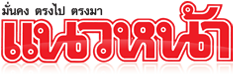 ข่าวประจำวันพฤหัสบดีที่ 10 พฤศจิกายน พ.ศ.2559 หน้าที่ 21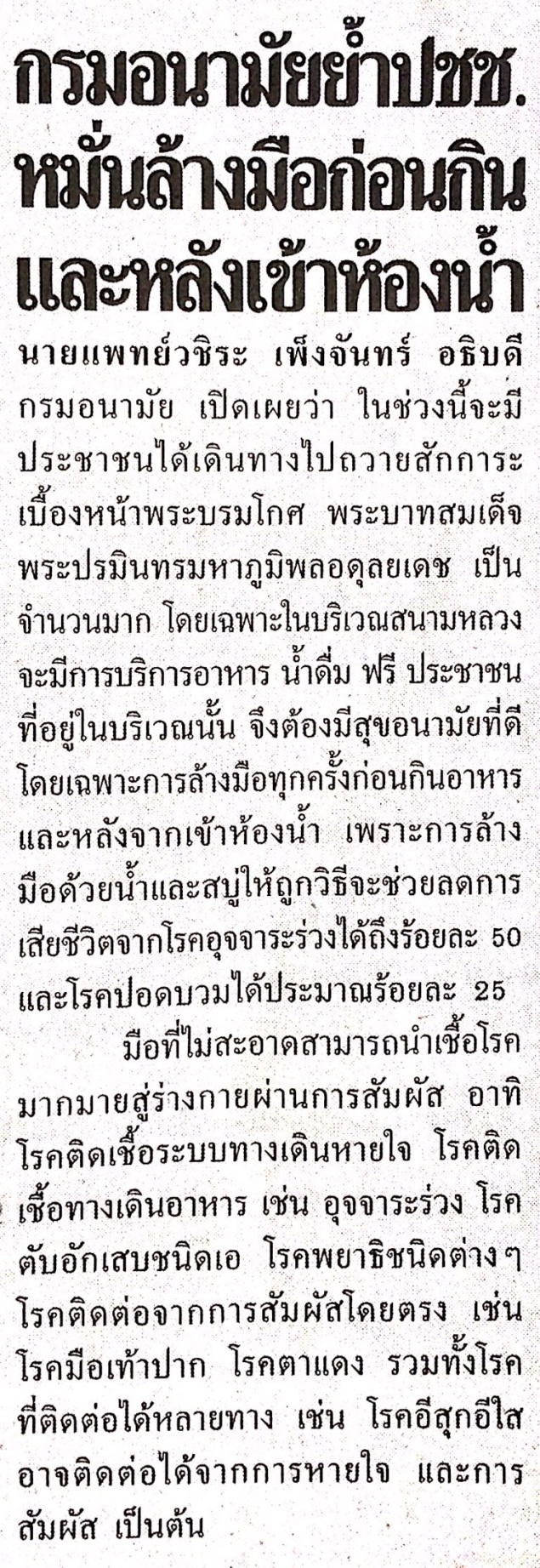 ข่าวประจำวันพฤหัสบดีที่ 10 พฤศจิกายน พ.ศ.2559 หน้าที่ 21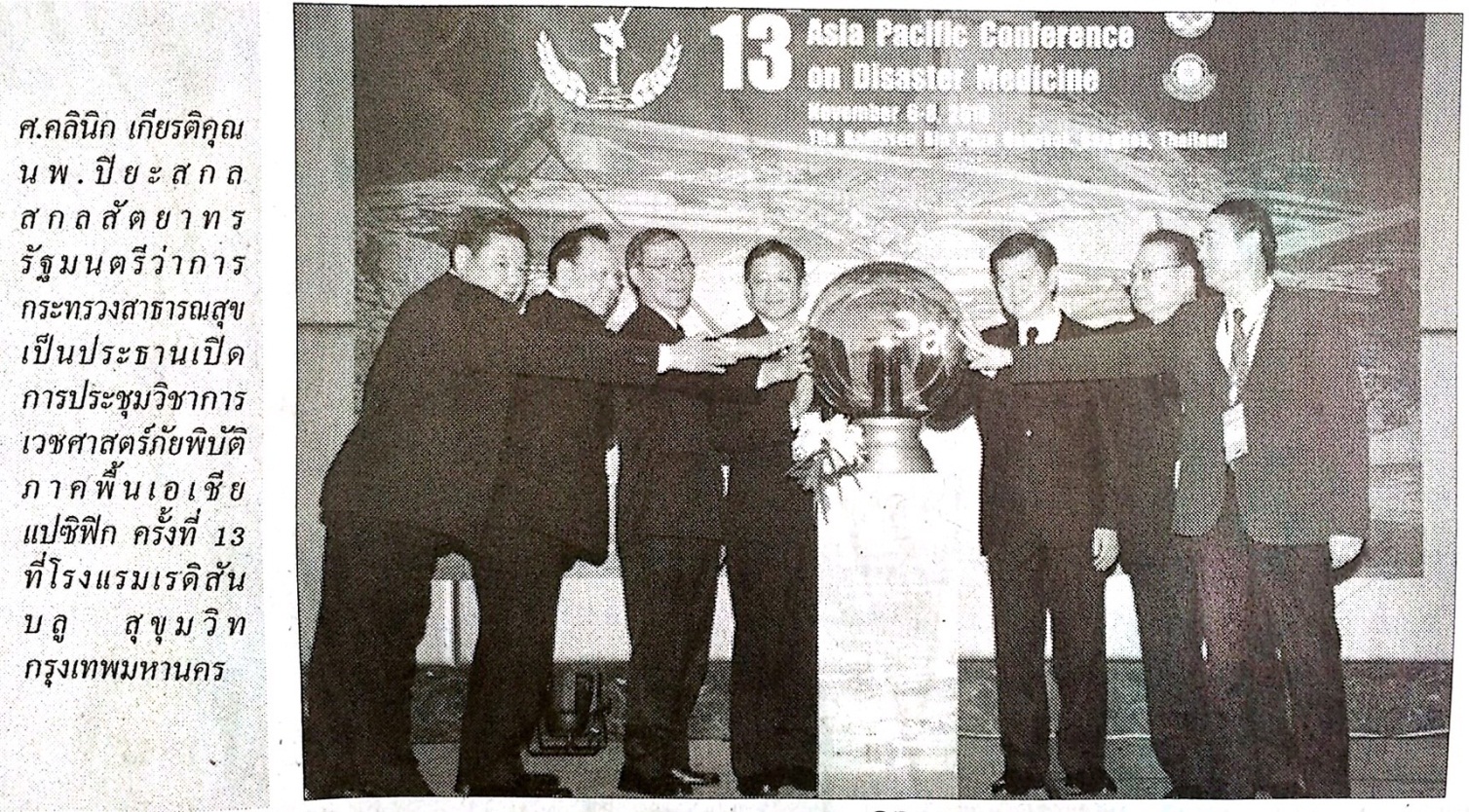 ข่าวประจำวันพฤหัสบดีที่ 10 พฤศจิกายน พ.ศ.2559 หน้าที่ 21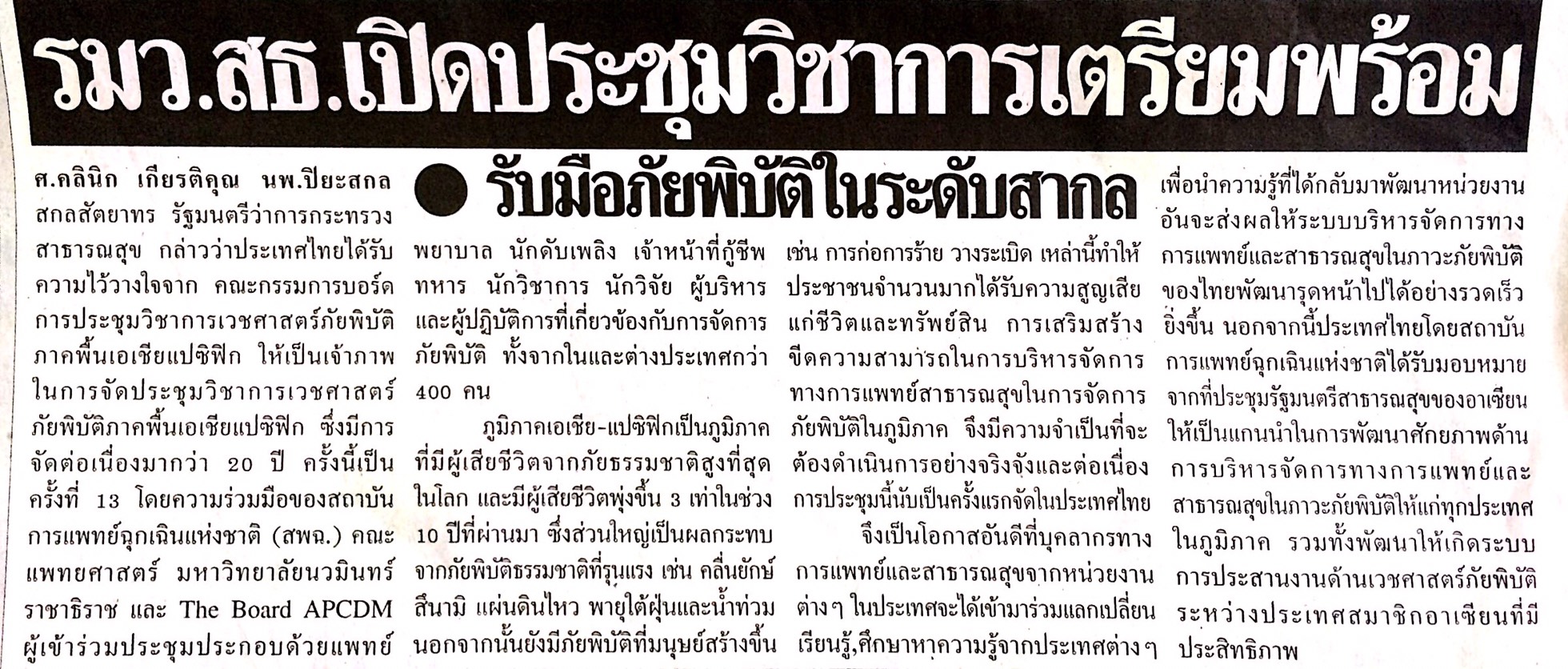 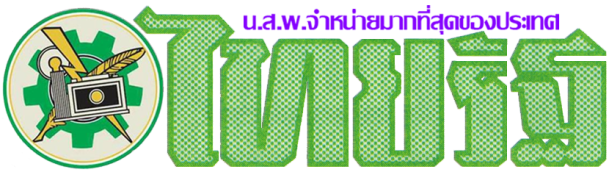 ข่าวประจำวันพฤหัสบดีที่ 10 พฤศจิกายน พ.ศ.2559 หน้าที่ 12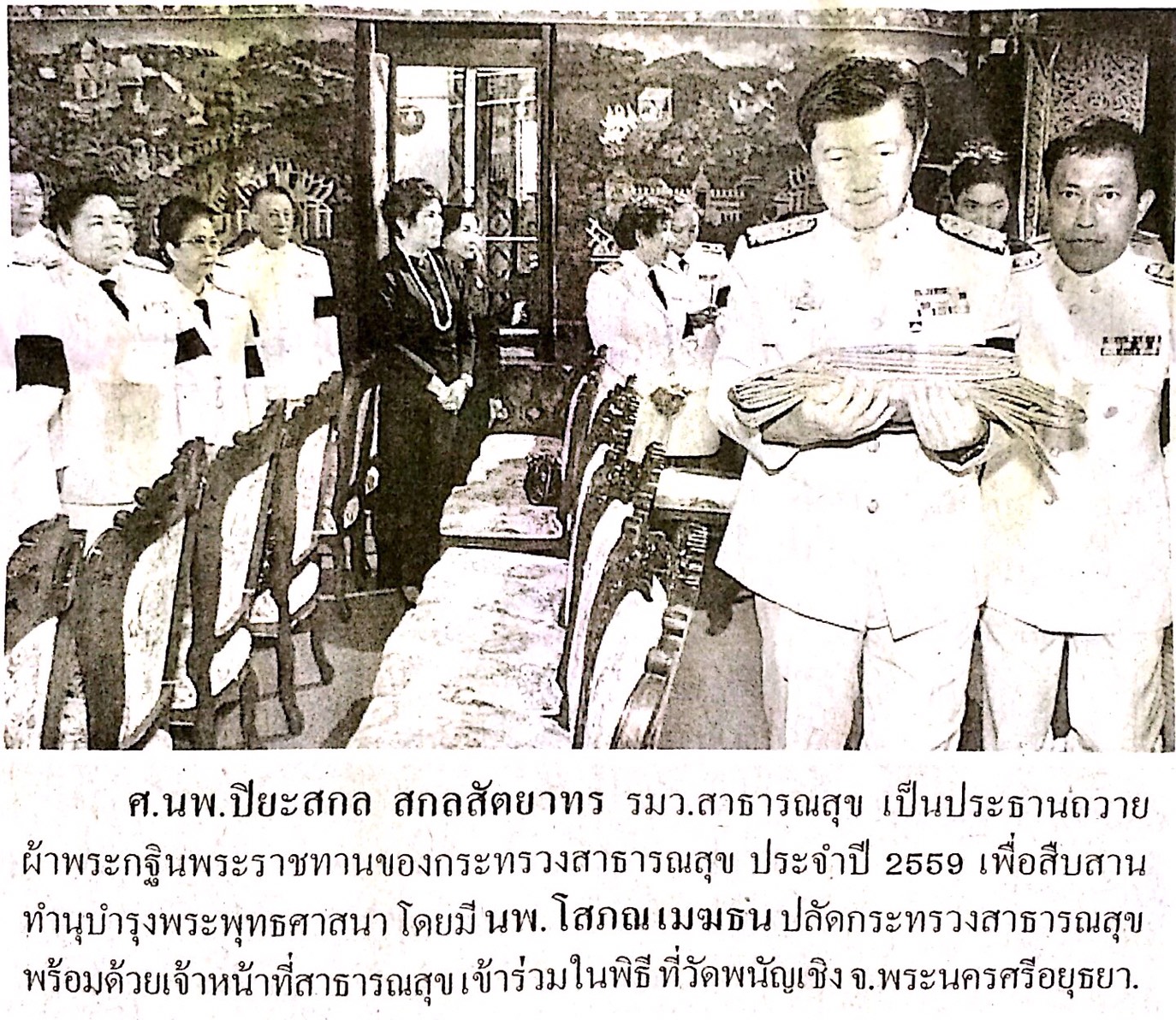 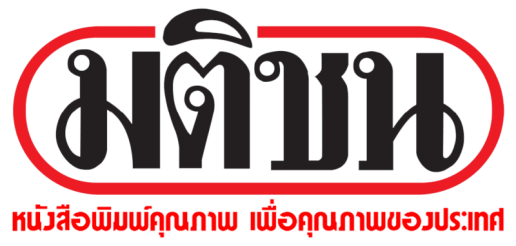 ข่าวประจำวันพฤหัสบดีที่ 10 พฤศจิกายน พ.ศ.2559 หน้าที่ 7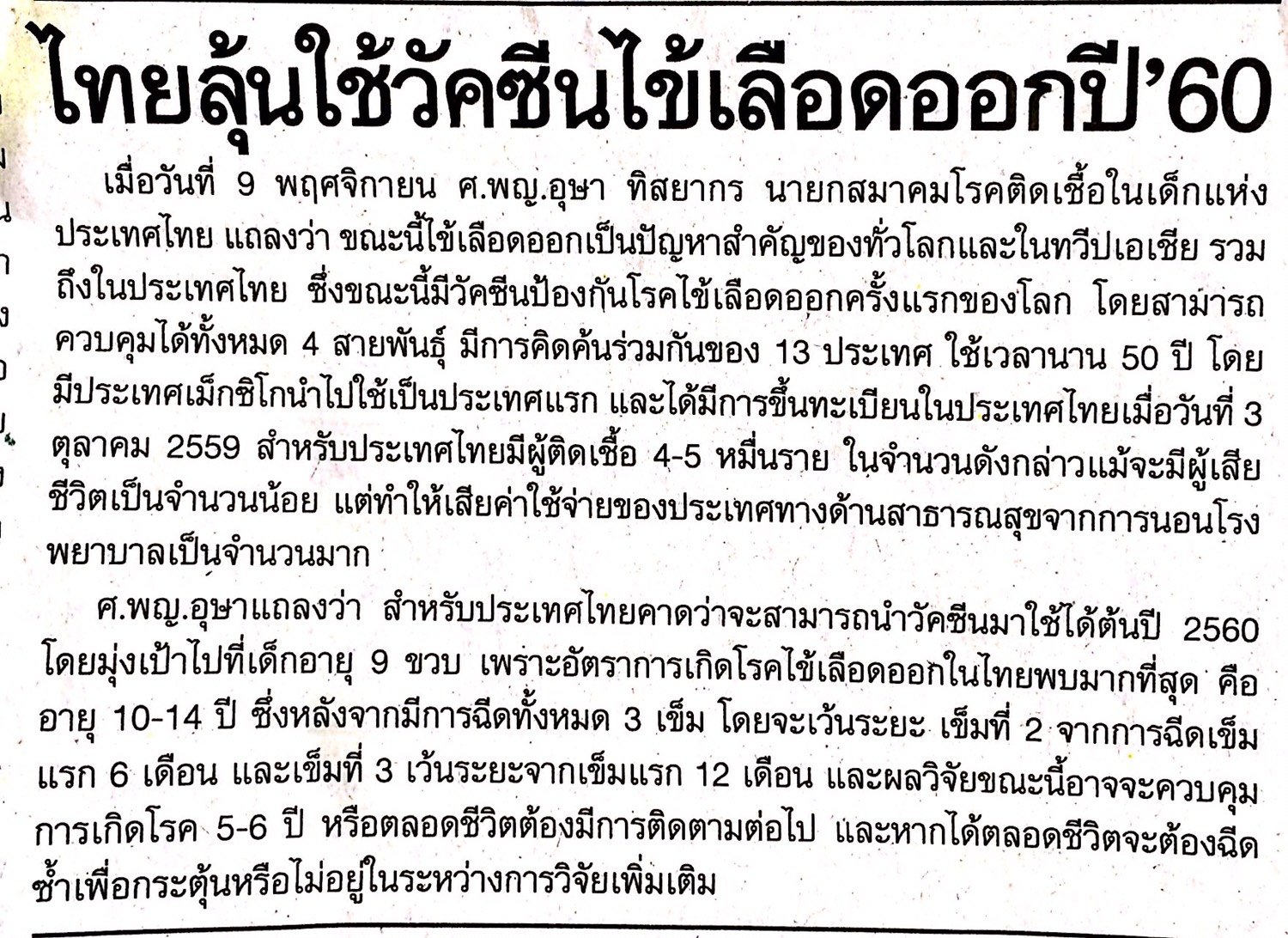 ข่าวประจำวันพฤหัสบดีที่ 10 พฤศจิกายน พ.ศ.2559 หน้าที่ 7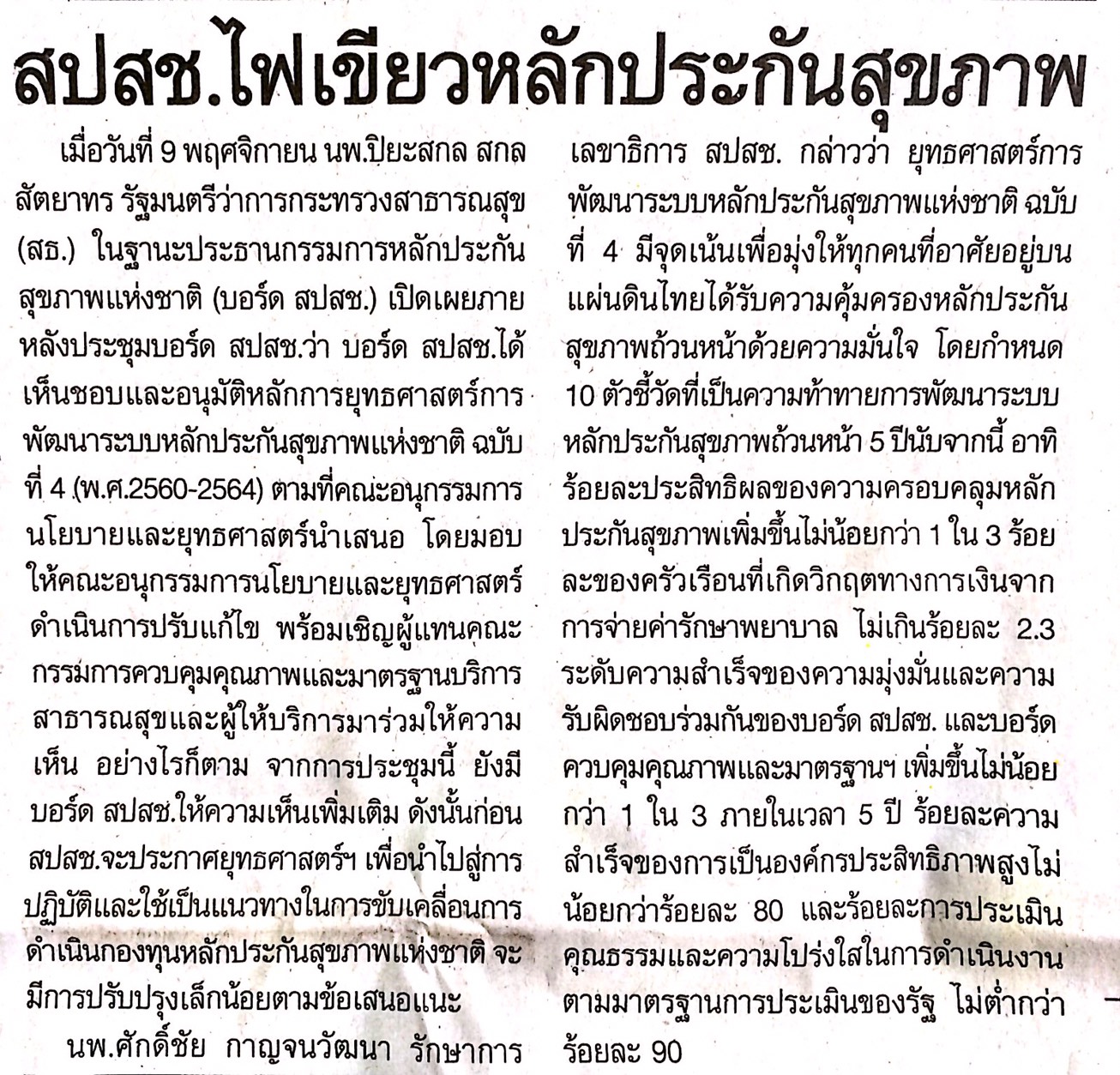 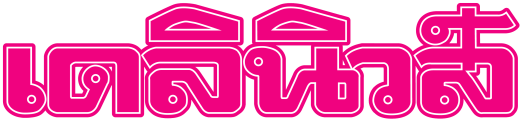 ข่าวประจำวันพฤหัสบดีที่ 10 พฤศจิกายน พ.ศ.2559 หน้าที่ 2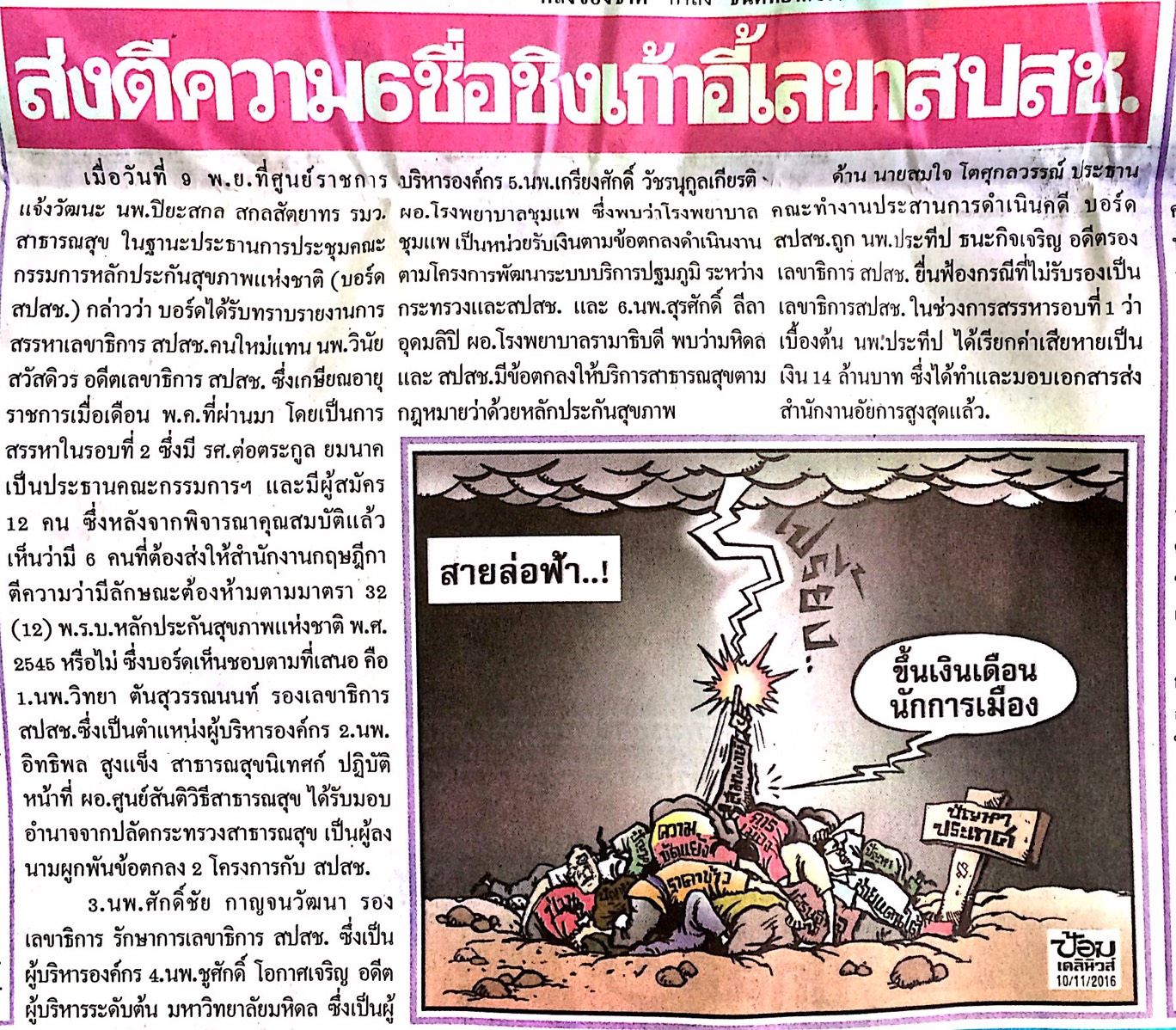 